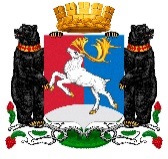 Камчатский крайАдминистрация городского округа «поселок Палана» ПОСТАНОВЛЕНИЕ26.06.2023 № 204О регистрации Устава территориального общественного самоуправления «Солнечный город» городского округа «поселок Палана» В соответствии с Федеральным законом от 06.10.2003 № 131-ФЗ «Об общих принципах организации местного самоуправления в Российской Федерации», Уставом городского округа «поселок Палана», решением Совета депутатов городского округа «поселок Палана» от 19.11.2019 года № 32-р/07-19 «О принятии нормативного правового акта «Положение о территориальном общественном самоуправлении в городском округе «поселок Палана»,  АДМИНИСТРАЦИЯ ПОСТАНОВЛЯЕТ:1. Зарегистрировать Устав территориального общественного самоуправления «Солнечный город» (приложение).2. Внести сведения о регистрации Устава территориального общественного самоуправления «Солнечный город» в реестр территориального общественного самоуправления городского округа «поселок Палана» под №1.3. Настоящее постановление обнародовать и разместить на официальном сайте Администрации городского округа «поселок Палана» в информационно-телекоммуникационной сети «Интернет».4. Контроль за исполнением настоящего постановления возложить на заместителя Главы Администрации городского округа «поселок Палана» - руководителя Аппарата.ВрИП Глава Администрации городского округа «поселок Палана»		                                 		  Е.В. АбрамовУстав органа общественной самодеятельности "Территориальное общественное самоуправление «Солнечный город»1. Общие положения    1.1.  Орган общественной самодеятельности "Территориальное общественное самоуправление «Солнечный город», именуемое в дальнейшем "Объединение", является не имеющим членства общественным объединением, созданным по инициативе граждан по месту их жительства на части территории городского округа «поселок Палана» в границах, установленных Решением Совета депутатов городского округа «поселок Палана» от         "27" апреля № 10-р/08-23, объединившихся на основе общности интересов для самостоятельного и под свою ответственность  осуществления  собственных  инициатив по вопросам местного значения.    1.2.  Объединение создано в организационно-правовой форме – орган общественной самодеятельности.    1.3.    Полное    наименование   Объединения   -   Орган   общественной самодеятельности "Территориальное общественное самоуправление "Солнечный город", сокращенное - ООС ТОС "Солнечный город".    1.4. Объединение осуществляет свою деятельность в соответствии с Конституцией   Российской   Федерации,   Гражданским   кодексом  Российской Федерации,  Федеральным  законом  "Об  общих принципах организации местного самоуправления   в   Российской   Федерации",   Федеральным   законом   "Об общественных  объединениях",  иными  правовыми актами Российской Федерации, Уставом городского округа «поселок Палана», нормативными правовыми актами городского округа «поселок Палана», настоящим Уставом.    1.5. Деятельность Объединения основывается на принципах добровольности, равноправия, самоуправления и законности, гласности и учета общественного мнения, выборности и подконтрольности органов территориального общественного самоуправления гражданам, взаимодействия с органами местного самоуправления городского округа «поселок Палана».    1.6.  Объединение может вступать в союзы (ассоциации) общественных объединений.    1.7.  Объединение может являться юридическим лицом с момента его государственной регистрации в соответствии с требованиями законодательства РФ.    1.8.  Объединение может от своего имени приобретать имущественные и личные неимущественные права, нести обязанности, быть истцом и ответчиком в суде, в том числе арбитражном и третейском судах, в интересах достижения уставных целей совершать сделки, соответствующие уставным целям Объединения и законодательству РФ.    Объединение имеет обособленное имущество и самостоятельный баланс, расчетный и иные счета в учреждениях банков, а также круглую печать, штампы, эмблемы, бланки со своим наименованием и другую символику, зарегистрированную в установленном законом порядке.    1.9.  Деятельность Объединения является гласной, а информация о его учредительных и программных документах - общедоступной.    1.10.  Границы территории, на которой осуществляется территориальное общественное самоуправление (далее: территория ТОС):- Многоквартирные дома по ул. Чубарова д. 12, д. 14 и прилегающая территория    1.11.  Местонахождение постоянно действующего исполнительного органа ТОС: Камчатский край, Тигильский район, п. Палана, ул. Чубарова, дом.12, кв. 20.2. Предмет и цели деятельности Объединения    2.1.   Объединение в своей деятельности реализует гарантированное Конституцией   Российской Федерации право населения на самостоятельное решение вопросов местного значения.   2.2. Целями Объединения являются:   2.2.1 защита прав и законных интересов жителей, проживающих в границах территории, установленной решением Совета депутатов городского округа «поселок Палана» от "27" апреля 2023 года № 10-р/08-23;    2.2.2 участие в проведении акций милосердия и благотворительности;    2.2.3 оказание содействия правоохранительным органам в поддержании общественного порядка на территории ТОС;    2.2.4 работа с детьми и подростками, в том числе:    -  содействие по организации отдыха детей;    - содействие по организации детских клубов на территории ТОС;    2.2.5 рассмотрение вопросов по использованию земельных участков на территории ТОС под детские и оздоровительные площадки, скверы, площадки для выгула собак, а также для других общественно-полезных целей, затрагивающих интересы граждан;    2.2.6 организация общественного контроля за санитарно-эпидемиологической    обстановкой и пожарной безопасностью, состоянием благоустройства на соответствующей территории;    2.2.7 участие в общественных мероприятиях по благоустройству территории;    2.2.8 осуществление иной хозяйственной деятельности, направленной на удовлетворение социально-бытовых потребностей граждан;    2.2.9 участие в общественных мероприятиях по организации спортивно-оздоровительного и культурного досуга населения;    2.2.10   информирование   населения   о   решениях   органов   местного самоуправления городского округа «поселок Палана», принятых по предложению или при участии Объединения.3. Правовое положение и полномочия Объединения    3.1.  Объединение "Территориальное общественное самоуправление "Солнечный город" считается учрежденным с момента регистрации настоящего устава Администрацией городского округа «поселок Палана».    3.2.  Объединение приобретает права юридического лица с момента его государственной регистрации.    3.3.  Объединение вправе осуществлять деятельность в соответствии с законодательством  Российской  Федерации  для  достижения  уставных  целей, указанных в разделе 2 настоящего Устава.    Объединение вправе проводить на территории ТОС опросы общественного мнения по наиболее важным вопросам, затрагивающим интересы населения территории.   Объединение имеет право также на:    - создание объектов коммунально-бытового назначения на территории ТОС в соответствии с действующим законодательством за счет собственных средств, добровольных взносов и пожертвований юридических и физических лиц;    -  осуществление функций заказчика по строительным и ремонтным работам, осуществляемым за счет средств, находящихся в распоряжении Объединения;    - определение в соответствии с настоящим уставом штата и порядка оплаты труда работников аппарата Объединения;    - выступление с инициативами по различным вопросам общественной жизни, внесение предложений в органы государственной власти и местного самоуправления;    -  осуществление иных полномочий предусмотренных действующим законодательством,  Уставом городского  округа «поселок Палана», нормативными  правовыми  актами  Совета депутатов городского округа «поселок Палана».    3.4. Объединение самостоятельно определяет направления своей деятельности, стратегию социально-экономического и культурного развития территории ТОС.    3.5.  Объединение вправе представлять и защищать свои права, законные интересы   граждан в органах государственной власти органах местного самоуправления и общественных объединениях.    3.6. Физические и юридические лица (общественные объединения) могут принимать   участие   в   деятельности   Объединения как путем внесения добровольных пожертвований, предоставления в безвозмездное пользование имущества, так и путем оказания организационного и иного содействия Объединению при осуществлении им своей уставной деятельности.    3.7. Объединение обязано:    3.7.1 соблюдать законодательство Российской Федерации, общепризнанные принципы и нормы международного права, касающиеся сферы его деятельности, а также нормы, предусмотренные его учредительными документами;    3.7.2 ежегодно информировать регистрационный орган о продолжении своей деятельности, с указанием действительного местонахождения постоянно действующего руководящего органа, его названия и данных о руководителях;    3.7.3   представлять по запросу органов местного самоуправления городского округа «поселок Палана» решения руководящих органов и должностных лиц Объединения, а также годовые и квартальные отчеты о своей деятельности в объеме сведений, представляемых в налоговые органы;    3.7.4 допускать представителей органов местного самоуправления городского округа «поселок Палана» на проводимые Объединением мероприятия;    3.7.5 оказывать    содействие    представителям   органов   местного самоуправления городского округа «поселок Палана» в ознакомлении с деятельностью Объединения в связи с осуществлением уставных целей и соблюдением законодательства РФ;    3.7.6 ежегодно публиковать отчет об использовании своего имущества или обеспечивать доступность ознакомления с указанным отчетом.4. Органы управления Объединением    4.1. Высшим органом управления Объединения является Общее собрание (конференция) граждан, проживающих на территории ТОС.    Полномочия собрания граждан могут осуществляться конференцией граждан (собранием делегатов).    Для организации и непосредственной реализации функций, принятых на себя Объединением, Общее собрание (конференция) граждан избирает подотчетные собранию (конференции) органы территориального общественного самоуправления:    -  Совет территориального общественного самоуправления (далее - Совет), председателя    Совета и контрольно-ревизионную комиссию (ревизора) Организации (далее -  Комиссия).  Избрание состава Совета и Комиссии проводится открытым голосованием.    4.2. Общее собрание считается правомочным, если в нем принимает участие не менее   одной трети жителей соответствующей территории, достигших шестнадцатилетнего возраста.    Конференция считается правомочной, если в ней принимают участие не менее двух третей избранных на собраниях граждан делегатов, представляющих не менее одной трети жителей соответствующей территории, достигших шестнадцатилетнего возраста.    4.3.  Собрание (конференция) граждан может созываться органами местного самоуправления городского округа «поселок Палана», органами управления   Объединения   или инициативными группами граждан по мере необходимости, но не реже одного раза в год.    В случае созыва собрания (конференции) инициативной группой, численность инициативной группы, не может быть меньше десяти процентов жителей территории ТОС, достигших шестнадцатилетнего возраста. Собрание (конференция) граждан проводится не позднее тридцати дней после письменного обращения инициативной группы в Совет.    4.4.  В работе собрания (конференции) могут принимать участие граждане, проживающие в городском округе, достигшие шестнадцатилетнего возраста.    Граждане Российской Федерации, не проживающие на территории ТОС, но имеющие на указанной территории ТОС недвижимое имущество, принадлежащее им на праве   собственности, также могут участвовать в работе собраний (конференций) с правом совещательного голоса.    За десять дней до дня проведения собрания (конференции) граждан в обязательном   порядке уведомляются: органы местного самоуправления городского округа «поселок Палана», граждане, проживающие на территории ТОС.    4.5. Общее собрание (конференция) правомочно принимать решения по любым вопросам деятельности Объединения.    К исключительной компетенции собрания (конференции) граждан относятся следующие вопросы:    4.5.1 решение об учреждении или прекращении деятельности Объединения;    4.5.2 принятие устава Объединения;    4.5.3 утверждение структуры и состава органов управления Объединения;    4.5.4 выборы органов управления Объединения, заслушивание отчетов об их деятельности, в том числе утверждение отчетов контрольно-ревизионной комиссии;    4.5.5 утверждение программы деятельности Объединения по социально-экономическому развитию соответствующей территории и отчета по ее исполнению;    4.5.6 утверждение сметы доходов и расходов Объединения, отчета об их исполнении;    4.5.7 рассмотрение и утверждение отчетов о деятельности Объединения;    4.5.8 досрочное прекращение полномочий (роспуск) Объединения, а также отзыв отдельных членов органов управления Объединения.    4.6. Решения собраний (конференций) граждан принимаются большинством голосов присутствующих оформляются протоколом и в течение десяти дней доводятся до      сведения органов местного самоуправления городского округа «поселок Палана» и подлежат обнародованию.    4.7. Решения собраний (конференций) граждан Объединения, а также решения органов управления Объединения, затрагивающие имущественные и иные права граждан, для      органов местного самоуправления городского округа «поселок Палана», юридических лиц и граждан носят рекомендательный характер.    Решения собраний (конференций) граждан Объединения или органов управления, не соответствующие федеральному и краевому законодательству, нормативным правовым актам городского округа «поселок Палана», могут быть отменены в судебном порядке или органами, принявшими такое решение.    4.8. Решения по всем вопросам Объединения, за исключением реорганизации и ликвидации Объединения, принятия Устава и внесения в него изменений, принимаются Общим собранием (конференцией) простым большинством голосов присутствующих.    Решения по вопросам о реорганизации и ликвидации, о принятии Устава Объединения   и внесении дополнений и изменений в него принимаются квалифицированным большинством голосов (не менее двух третей голосов) от общего числа присутствующих на Общем собрании (конференции).    4.9. Совет является коллегиальным исполнительным органом Объединения, обеспечивающим   организационно-распорядительные функции по реализации собственных инициатив граждан, а также участие граждан в решении вопросов местного значения.    Совет избирается Общим собранием (конференцией) сроком на два года, в количестве, установленном Общим собранием.    Совет подотчетен общему собранию (конференции) граждан, формируется и действует в соответствии с настоящим Уставом.    Заседания Совета проводятся по мере необходимости, но не реже одного раза в квартал, и считаются правомочными при участии в них более пятидесяти процентов членов Совета.    Решения Совета принимаются открытым голосованием простым большинством голосов от списочного состава членов Совета.    4.10. Совет:    4.10.1 организует работу Объединения по выполнению решений Общего собрания;    4.10.2 распоряжается имуществом Объединения;    4.10.3 утверждает штатно-должностное расписание аппарата Совета;    4.10.4 готовит вопросы для обсуждения на Общем собрании Объединения;    4.10.5 ежегодно информирует регистрирующий орган о продолжении деятельности   Объединения с указанием действительного местонахождения постоянно действующего руководящего органа, его названия и данных о руководителях   Объединения в объеме   сведений, включаемых в Единый государственный реестр юридических лиц;    4.10.6 решает вопросы хозяйственной и финансовой деятельности Объединения;    4.10.7 принимает на работу и увольняет должностных лиц аппарата Объединения, утверждает их должностные обязанности в соответствии со штатно-должностным расписанием;    4.10.8 решает иные вопросы, не относящиеся к исключительной компетенции Общего собрания.    4.11. Члены Совета могут принимать участие в деятельности органов местного самоуправления городского округа «поселок Палана» по вопросам, затрагивающим интересы граждан соответствующей территории, с правом совещательного голоса.    4.12. Совет вправе вносить в органы местного самоуправления городского округа «поселок Палана» проекты муниципальных правовых актов.    4.13. Отношения Совета с органами местного самоуправления городского округа «поселок Палана» строятся на основе договоров (соглашений).    Договоры заключаются на осуществление хозяйственной деятельности по благоустройству территории, иной хозяйственной деятельности, направленной на удовлетворение социально-бытовых потребностей граждан, проживающих на соответствующей территории.  В них должны быть указаны объемы и сроки выполнения   работ и услуг, порядок финансирования, условия выделения имущества, обязательства сторон.    4.14. Руководителем Совета является председатель Совета, избранный непосредственно на собрании (конференции) Объединения гражданами из состава Совета, или нанятый по контракту, заключаемому Советом, на срок полномочий два года.    4.15. Председатель Совета представляет интересы населения, проживающего на данной   территории обеспечивает исполнение решений, принятых на собраниях (конференциях) граждан, решений Совета. Условия   контракта для руководителя Совета утверждаются открытым голосованием членов Совета квалифицированным большинством (не менее двухтретей) от его численного состава.    4.16. Во исполнение возложенных на Совет задач, председатель Совета:    4.16.1 представляет Объединение в отношениях с органами государственной власти, органами местного самоуправления, предприятиями, учреждениями, организациями, независимо от их форм собственности, и гражданами;    4.16.2 организует деятельность Совета;    4.16.3 организует подготовку и проведение собраний (конференций) граждан, осуществляет контроль по реализации принятых на них решений;    4.16.4 ведет заседания Совета;    4.16.5 информирует органы местного самоуправления городского округа о деятельности Объединения, о положении дел на подведомственной территории;    4.16.6 обеспечивает контроль за соблюдением правил благоустройства и санитарного содержания территории ТОС;    4.16.7 информирует органы санэпиднадзора о выявленных нарушениях правил благоустройства и санитарного содержания на территории ТОС;    4.16.8 обеспечивает организацию выборов членов Совета взамен выбывших;    4.16.9 подписывает решения, протоколы заседаний и другие документы Совета;    4.16.10 решает иные вопросы, порученные ему собранием (конференцией) граждан   органами местного самоуправления городского округа «поселок Палана».    4.17.   Полномочия   председателя Совета и членов Совета досрочно прекращаются в случаях:    4.17.1 подачи личного заявления о прекращении полномочий;    4.17.2 выбытия на постоянное место жительства за пределы соответствующей территории;    4.17.3 смерти;    4.17.4 решения общего собрания (конференции) граждан о прекращении полномочий указанных лиц;    4.17.5 вступления в силу приговора суда в отношении председателя Совета или члена Совета;    4.17.6 по основаниям, предусмотренным законодательством Российской Федерации о труде (если полномочия осуществляются на постоянной основе).    Выборы новых членов Совета, председателя Совета производятся не позднее одного месяца со дня прекращения их полномочий.    4.18. В случае досрочного прекращения полномочий председателя Совета, по решению Совета заместитель председателя Совета или один из членов Совета исполняет полномочия председателя до избрания нового председателя Совета.    Во время исполнения заместителем председателя Совета или членом Совета обязанностей председателя на него распространяются права, обязанности и ответственность председателя Совета.5. Ревизионная комиссия (ревизор) Объединения5.1. Ревизионная комиссия (ревизор) Объединения (далее - Комиссия) создается для контроля и проверки финансово-хозяйственной деятельности Объединения. Комиссия избирается Общим собранием (конференцией) Объединения сроком на два года и подотчетна только собранию (конференции) граждан.5.2. Комиссия проводит ревизию финансово-хозяйственной деятельности Объединения не реже одного раза в год.   Результаты ревизии утверждаются на Общем собрании (конференции) граждан и доводятся до населения, проживающего на территории ТОС.5.3. Комиссия осуществляет проверку финансово-хозяйственной деятельности Совета по итогам работы за год, по поручению собрания (конференции) граждан или по собственной инициативе.   Для проверки финансовой деятельности Совета Комиссией могут привлекаться аудиторские организации.5.4. На Комиссию могут быть возложены функции контроля по исполнению Устава Объединения.5.5. Члены Комиссии не могут являться членами Совета.6. Имущество Объединения и источники его формирования    6.1. В собственности Объединения могут находиться в соответствии с законодательством   Российской Федерации: земельные участки, здания, строения, сооружения, жилищный фонд, транспорт, оборудование, инвентарь, имущество   культурно-просветительного   и   оздоровительного   назначения, денежные   средства   и   иное имущество, необходимое для материального обеспечения уставной деятельности Объединения.    6.2. Имущество Объединения формируется за счет добровольных взносов и пожертвований физических и юридических лиц, поступлений от проводимых в соответствии с Уставом Объединения мероприятий, гражданско-правовых сделок, а также других поступлений, не запрещенных законом.    6.3. Имущество Объединения используется исключительно для достижения уставных целей.    6.4. Объединение может совершать в отношении находящегося в его собственности   имущества   сделки, не противоречащие законодательству Российской Федерации, настоящему Уставу и соответствующие уставным целям Объединения.7. Порядок внесения изменений и дополнений в Устав    7.1. Изменения и дополнения к настоящему Уставу, утвержденные Общим собранием (конференцией) граждан, подлежат регистрации.    7.2.   Изменения и дополнения к настоящему Уставу регистрируется администрацией городского округа «поселок Палана».    Государственная регистрация изменений и дополнений к Уставу Объединения осуществляется в порядке, установленном действующим законодательством Российской Федерации.    7.3. Изменения и дополнения к Уставу Объединения вступают в силу с момента их регистрации (государственной регистрации).8. Порядок ликвидации Объединения    8.1. Деятельность Объединения, являющегося юридическим лицом, прекращается в соответствии с законодательством добровольно на основе решения Общего собрания (конференции) граждан либо на основании решения суда.    Деятельность Объединения, не являющегося юридическим лицом, прекращается на основании решения Общего собрания (конференции) граждан, путем самороспуска, либо по решению суда.    Решение Общего собрания (конференции) о ликвидации Объединения считается принятым, если за данное решение проголосовало не менее двух третей присутствующих на собрании (конференции) граждан (делегатов) с правом решающего голоса.    8.2. Ликвидация Объединения, являющегося юридическим лицом, осуществляется в   порядке, определенном законодательством Российской Федерации.    8.3. При ликвидации Объединения бюджетные средства и имущество, находящееся на   балансе, приобретенное за счет средств бюджета городского округа «поселок Палана» или переданное органами местного   самоуправления городского округа «поселок Палана», переходят в состав муниципальной собственности городского округа «поселок Палана».    Иные финансовые средства и имущество, оставшиеся после удовлетворения требований   кредиторов, направляются на цели, предусмотренные Уставом Объединения, либо на   цели, определяемые решением общего собрания (конференции) граждан о ликвидации   территориального   общественного самоуправления, а в спорных случаях - в порядке, определенном решением суда.    Решение собрания об использовании оставшегося имущества обнародуется.    8.4. Документы Объединения поличному составу после ликвидации Объединения передаются на хранение в установленном законом порядке в архив.    8.5. Решение о ликвидации Объединения направляется в зарегистрировавший Объединение орган для исключения его из Единого государственного реестра юридических лиц.    8.6. Ликвидация Объединения считается завершенной, а Объединение - прекратившим свое существование после внесения об этом записи в Единый государственный реестр юридических лиц.Приложениек постановлению Администрациигородского округа «поселок Палана»от 26.06.2023 № 204